           KАРАР                                                                                 РЕШЕНИЕО работе администрации сельского поселения Зильдяровскийсельсовет за 2014 год и задачи на 2015 год.          Заслушав и обсудив доклад «О работе администрации сельского поселения Зильдяровский сельсовет за 2014год и задачи на 2015 год» главы сельского поселения Идрисова З.З., Совет местного самоуправления, отмечает, что за отчетный период администрация сельского поселения , руководствуясь Законом Республики Башкортостан «О местном самоуправлении в Республике Башкортостан» основное внимание в своей организаторской работе уделяла повышению активности и ответственности работников администрации сельского поселения за качественное решение важных вопросов экономического и социального развития.          Совет сельского поселения Зильдяровский сельсовет муниципального района Миякинский район Республики БашкортостанРЕШИЛ :          1. Доклад главы сельского поселения Зильдяровский сельсовет Идрисова З.З. «О работе администрации сельского поселения Зильдяровский сельсовет за 2014 год и задачи на 2015 год» принять к сведению.         2. Рекомендовать администрации сельского поселения, ее руководителю и ответственным работникам устранить недостатки в стиле и методах деятельности и улучшить работу по руководству работой сельхозкооперативов, учреждений и организаций, находящихся на территории  сельского поселения.           Администрации сельского поселения сельсовет :- совершенствовать организационно- массовую работу,- систематически заслушивать отчеты руководителей учреждений, организаций и общественных формирований о ходе выполнения принятых решений- практиковать проведение выездных заседаний, регулярно проводить прием граждан по месту жительства населения         3. Рекомендовать - председателям сельхозкооперативов Саяхову И.З.. и Аглиуллину З.Б.:осуществить комплекс мер, направленных на обеспечение роста производства, внедрять прогрессивные технологии, перспективные сорта зерновых культур, высококачественные породы животных, успешно провести зимовку скота и добиться высоких показателей в производстве животноводческой продукции в зимний период, активно заниматься подготовкой к весенне-полевым работам, создавать необходимые условия работающим, добиться рентабельности в производстве. - дирекции школ (Габдрахимову Ф.М., Газизову З.Р.):продолжить работу, направленную на улучшение обучения и трудового воспитания школьников, целенаправленно заниматься улучшением            материально-технической базы школ, повысить требовательность к работникам за конечные результаты обучения и воспитания учащихся;- главному врачу Зильдяровской сельской врачебной амбулатории Суярбаеву Ф.А.., заведующим ФАП Шавалиевой З.З., Рахматуллиной А.М., Абдульминовой М.З.:улучшить медицинское обслуживание населения, эффективно использовать имеющиеся ресурсы, рабочее время с целью оказания населению качественной квалифицированной медицинской помощи, совершенствовать проведение профилактических мероприятий по охране здоровья детей, женщин, механизаторов, животноводов; - дирекции домов культуры  (Нуруллину Ф.И., Тураевой Р.М., Мурзагареевой Н.Н., зав. библиотекой (Габдуллиной Р.Г., Аглиуллиной А.А.) настойчиво работать над устранением имеющихся недостатков, совершенствовать культурно-массовую работу.                4.Контроль за выполнением настоящего решения возложить на главу сельского поселения Зильдяровский сельсовет Идрисову З.З.Глава сельского поселенияЗильдяровский сельсовет муниципальногорайона Миякинский район                                                          З.З.Идрисов26.02.2015г.№ 190Башkортостан РеспубликаhыМиәкә районы муниципаль районының Елдәр ауыл советы ауыл биләмәhе Советы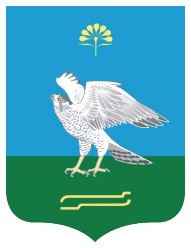 Республика БашкортостанСовет сельского поселения Зильдяровский сельсовет муниципального района Миякинский район